I. DEFINICIÓN DEL PROBLEMA Y OBJETIVOS GENERALES DE LA PROPUESTA DE REGULACIÓN.II. ANÁLISIS DE ALTERNATIVAS A PROPÓSITO DE LA PROPUESTA DE REGULACIÓN.II. IMPACTO DE LA PROPUESTA DE REGULACIÓN.IV. CUMPLIMIENTO, APLICACIÓN Y EVALUACIÓN DE LA PROPUESTA DE REGULACIÓN.V. CONSULTA PÚBLICA DE LA PROPUESTA DE REGULACIÓN O DE ASUNTOS RELACIONADOS CON LA MISMA.VI. BIBLIOGRAFÍA O REFERENCIAS DE CUALQUIER ÍNDOLE QUE SE HAYAN UTILIZADO EN LA ELABORACIÓN DE LA PROPUESTA DE REGULACIÓN.Unidad Administrativa o Coordinación General del Instituto:Unidad de Espectro RadioeléctricoTítulo de la propuesta de regulación:Modificación de los Lineamientos para el otorgamiento de la Constancia de Autorización, para el uso y aprovechamiento de bandas de frecuencias del espectro radioeléctrico para uso secundario (Lineamientos para Uso Secundario).Título de la propuesta de regulación:Modificación de los Lineamientos para el otorgamiento de la Constancia de Autorización, para el uso y aprovechamiento de bandas de frecuencias del espectro radioeléctrico para uso secundario (Lineamientos para Uso Secundario).Responsable de la propuesta de regulación:Nombre: Jorge Luis Hernández OjedaTeléfono: 55 5015 4074Correo electrónico:jorge.hernandez@ift.org.mxFecha de elaboración del análisis de impacto regulatorio:25/04/2023Responsable de la propuesta de regulación:Nombre: Jorge Luis Hernández OjedaTeléfono: 55 5015 4074Correo electrónico:jorge.hernandez@ift.org.mxEn su caso, fecha de inicio y conclusión de la consulta pública:13/11/2023 a 11/12/20231.- ¿Cuál es la problemática que pretende prevenir o resolver la propuesta de regulación?Detalle: i) el o (los) mercado(s) a regular; ii) sus condiciones actuales y sus principales fallas; y, iii) la afectación ocurrida a los consumidores, usuarios, audiencias, población indígena y/o industria del sector de telecomunicaciones y radiodifusión. Proporcione evidencia empírica que permita dimensionar la problemática, así como sus fuentes para ser verificadas.Los Lineamientos para Uso Secundario prevén que el Instituto otorgue una constancia de autorización para el uso secundario de bandas de frecuencias del espectro radioeléctrico, destinadas a satisfacer necesidades específicas de telecomunicaciones y/o radiodifusión sonora en frecuencia modulada, de personas dedicadas a actividades determinadas que no tienen como finalidad prestar servicios públicos de telecomunicaciones y/o radiodifusión con fines comerciales, así como, permitir que los dispositivos de radiocomunicaciones de corto alcance debidamente homologados, hagan uso secundario de bandas de frecuencias del espectro radioeléctrico, se conformidad con el artículo 1 de dicho instrumento jurídico.Es así que dicho uso secundario de las bandas de frecuencias del espectro radioeléctrico se lleva a cabo por parte del Instituto mediante el régimen de autorización, es decir, se prevé el otorgamiento de la constancia de autorización para el uso de bandas de frecuencias de uso secundario para eventos específicos e Instalaciones destinadas a actividades comerciales o industriales.Por su parte, el artículo 7 de los Lineamientos para Uso Secundario dispone que la constancia de autorización de uso secundario para Instalaciones destinadas a actividades comerciales o industriales, podrá otorgarse hasta por un plazo de cinco años.El artículo 15, segundo párrafo de los Lineamientos para Uso Secundario señala que el Instituto no otorgará la autorización de uso secundario cuando exista algún concesionario o autorizado que pueda proveer al interesado los servicios de telecomunicaciones para la satisfacción de sus necesidades específicas.Ahora bien, la contribución Propuesta para analizar e identificar áreas de oportunidad respecto de los Lineamientos de uso secundario del espectro radioeléctrico, las concesiones de uso experimental, el uso de sandboxes regulatorios, y la creación de un marco regulatorio que permita identificar y asignar espectro radioeléctrico exclusivo para redes privadas 5G, aprobada por el Comité Técnico en materia de Despliegue de 5G en México (Comité 5G) señala lo siguiente:Desde la emisión de los Lineamientos de uso secundario, el Instituto ha otorgado seis constancias de autorización de uso secundario, de las cuales cinco han sido solicitadas por diversas empresas que forman parte de la Industria Minera. En general, las autorizaciones de uso secundario han sido solicitadas por este sector para satisfacer necesidades de comunicación asociadas a la explotación, extracción y comercialización de minerales; esto es, monitorear y operar en tiempo real sus equipos y maquinaria a través de redes de radiocomunicación (particularmente de IIoT); satisfacer necesidades de comunicación de voz y datos para la coordinación de las actividades de los trabajadores; implementar sistemas de telemetría para el monitoreo constante de diversos elementos dentro de las minas; y para garantizar la integridad física de los trabajadores dentro y fuera de las minas.Derivado de las medidas sanitarias que se han implementado por la situación de pandemia, el uso del espectro secundario ha contribuido en cierta forma en su aplicación a través del monitoreo por telemetría de la temperatura, determinación de la cercanía y localización de los trabajadores, e incluso para registrar los contactos del personal con el que ha interactuado en un momento específico. En general, los beneficios que las empresas (ya sea del sector minero o de cualquier otro sector) obtienen de los Lineamientos para Uso Secundario son el acceso al espectro radioeléctrico bajo la modalidad de uso secundario, y la compartición del espectro que previamente ha sido concesionado. El primero de estos beneficios resulta importante y relevante en materia de asignación oportuna del espectro radioeléctrico debido a que, bajo el esquema regulatorio actual, las empresas no se ven obligadas a participar en una licitación pública para poder obtener el recurso espectral para los fines y usos que se persiguen. El segundo de estos beneficios también es importante dado que es posible que éstas puedan adquirir el espectro radioeléctrico que previamente fue otorgado a concesionarios con cobertura regional o nacional, siempre y cuando, estos no estén en posibilidades de prestar el servicio requerido directamente al no coincidir la cobertura solicitada por las empresas con la cobertura real de los concesionarios y/o no exista riesgo de causar interferencias. Esto es, por ejemplo, cuando un concesionario tiene el derecho de desplegar su infraestructura a nivel nacional, puede que sólo tenga cobertura efectiva en las zonas metropolitanas y en algunos municipios, posibilitando que las empresas soliciten dicho espectro concesionado, bajo la modalidad de autorización de uso secundario, en aquellas áreas geográficas donde el concesionario tiene derecho a operar, pero no tiene cobertura efectiva. Lo anterior bajo el esquema de compartición geográfica del espectro radioeléctrico.Actualmente los Lineamientos para Uso Secundario prevén una vigencia máxima de autorización de cinco años, lo cual puede representar un desincentivo para las empresas que buscan desplegar redes privadas para 5G a largo plazo, debido a que posiblemente la relación costo de equipos/vigencia de autorización, haría inviable la inversión de los equipos 5G que potencialmente pudieran comprar para desplegar sus redes. Además, dentro de los Lineamientos de uso secundario tampoco se menciona algo respecto a la posibilidad de que la autorización pueda ser prorrogada por al menos la misma cantidad de tiempo originalmente solicitada por el autorizado, representando también un desincentivo para las empresas.En este sentido, el prever una vigencia de la autorización de cinco años puede desincentivar a las empresas o no acorde a la vigencia necesaria para el despliegue de las redes privadas 5G, aunado a que no se prevé la posibilidad de prorrogar la vigencia inicialmente concedida en beneficio del autorizado. Por ello, se estima conveniente modificar los Lineamientos para Uso Secundario, en los tópicos siguientes:Plazo para la presentación de la solicitud de la Constancia de Autorización: 60 días hábiles previos al evento específico o al inicio de operaciones de las frecuencias.Vigencia de la constancia de autorización de uso secundario para instalaciones destinadas a actividades industriales o comerciales: Ampliación a 7 años.  Prórroga: Establecimiento de la prórroga de la Autorización de uso secundario para instalaciones destinadas a actividades comerciales o industriales, con las formalidades para tal efecto.  Memoria técnica: Consideración de la información de la memoria técnica de las concesiones experimentales para valorar la solicitud de Constancia de Autorización.Contraprestación: Fijación por concepto de la prórroga o modificación de la Constancia de Autorización para uso secundario.Lo anterior, con la finalidad de atender las inquietudes previamente indicadas.2.- Según sea el caso, conforme a lo señalado por los artículos 51 de la Ley Federal de Telecomunicaciones y Radiodifusión y 12, fracción XXII, de la Ley Federal de Competencia Económica, ¿considera que la publicidad de la propuesta de regulación pueda comprometer los efectos que se pretenden prevenir o resolver con su entrada en vigor?En caso de que la respuesta sea afirmativa, justifique y fundamente la razón por la cual su publicidad puede comprometer los efectos que se pretenden lograr con la propuesta regulatoria:3.- ¿En qué consiste la propuesta de regulación e indique cómo incidirá favorablemente en la problemática antes descrita y en el desarrollo eficiente de los distintos mercados de los sectores de telecomunicaciones y radiodifusión, antes identificados?Describa los objetivos de la propuesta de regulación y detalle los efectos inmediatos y posteriores que se esperan a su entrada en vigor.La propuesta plantea derogar las definiciones previstas en las fracciones V y XII del artículo 2. Modificar el artículo 6 de los Lineamientos para Uso Secundario para indicar que Interesados deberán presentar la solicitud con al menos 60 días hábiles de anticipación al inicio del Evento Especifico o al inicio de operaciones de las frecuencias en las Instalaciones destinadas a actividades comerciales o industriales.Por otra parte, adicionar al artículo 7, un segundo y tercer párrafo y modificar la fracción II de los Lineamientos para Uso Secundario para disponer que la Constancia de Autorización de uso secundario para Instalaciones destinadas a actividades comerciales o industriales, podrá otorgarse hasta por un plazo de siete años, prorrogables por el mismo plazo. Asimismo, prever que para el otorgamiento de la prórroga de la Autorización de uso secundario para Instalaciones destinadas a actividades comerciales o industriales, será necesario que el Autorizado la solicite al Instituto dentro de los primeros seis meses del año previo al término de la vigencia de la Autorización de uso secundario, se encuentre al corriente en el cumplimiento de las obligaciones establecidas en la Autorización de uso secundario, en la Ley y demás disposiciones aplicables, y acepte las condiciones establecidas por el Instituto.  El Instituto resolverá lo conducente dentro de los noventa días hábiles siguientes a la presentación de la solicitud y, dentro de dicho plazo, solicitará la opinión no vinculante a la Secretaría de Hacienda y Crédito Público para fijar la contraprestación por la prórroga de la Autorización de uso secundario.También, se adiciona un segundo párrafo al artículo 8 de los Lineamientos para disponer que toda modificación o prórroga de la Constancia de Autorización para el uso secundario prevista en los presentes Lineamientos requerirá la fijación de una contraprestación.De igual forma, se adiciona un segundo y tercer párrafo al artículo 12 para señalar que en caso de que a la persona solicitante se le haya otorgado previamente una concesión para uso privado con propósitos de experimentación cuya vigencia haya concluido y que sea compatible con el servicio, frecuencias y fines de la solicitud, el Instituto valorará en el análisis técnico para la solicitud de Constancia de Autorización la información de la memoria técnica derivada de dicha concesión, y la solicitud de prórroga de la Autorización de uso secundario para Instalaciones destinadas a actividades comerciales o industriales se presentará mediante el formato correspondiente, en el que, además de lo dispuesto en las fracciones I, II y III del presente artículo, deberán exponerse los hechos o razones que motivan la solicitud.En este sentido, en la propuesta se modifican los Lineamientos para el otorgamiento de la Constancia de Autorización, para el uso y aprovechamiento de bandas de frecuencias del espectro radioeléctrico para uso secundario, en los términos siguientes:Se ADICIONAN a los artículos 6 un primer párrafo; 7 un segundo y tercer párrafo; 8 un tercer párrafo; 11 un tercer párrafo; 12 un segundo y tercer párrafo; 16 fracción III un segundo párrafo y se adiciona el artículo 15 Bis. Se MODIFICAN los artículos 1, 4, segundo párrafo; 6, segundo párrafo; 7 fracción II; 8, primer párrafo; 11, segundo párrafo; 12, primer párrafo y fracción I; 14 fracciones III, segundo párrafo y V; 15 fracciones II, segundo párrafo y III y último párrafo, y 16 fracciones I y III, y 23.Se DEROGA el artículo 2, fracciones V y XII.Así, las modificaciones propuestas atienden principalmente, los tópicos siguientes:La modificación a los Lineamientos para Uso Secundario implicaría que podrá otorgarse a los autorizados la Constancia de Autorización de uso secundario para instalaciones destinadas a actividades comerciales o industriales, hasta por un plazo de siete años, prorrogables hasta por un plazo igual al originalmente otorgado, lo que atiende la inquietud principal de las personas participantes en el Comité 5G.Así, la propuesta contribuye a generar un marco regulatorio que atienda la necesidad de los autorizados en un tiempo considerable para tener la posibilidad de desplegar las redes para 5G y con la oportunidad de ser prorrogada.Objetivos:Generar un instrumento regulatorio integral y sistemático que permita el uso de las bandas de frecuencias del espectro radioeléctrico para instalaciones destinadas a actividades comerciales o industriales, hasta por un plazo de siete años, prorrogables hasta por un plazo igual al originalmente otorgado.Otorgar certeza jurídica a los interesados, tratándose de los términos y condiciones para obtener la constancia de autorización para el uso y aprovechamiento de bandas de frecuencia del espectro radioeléctrico, para instalaciones destinadas a actividades comerciales o industriales.Efectos inmediatos:Otorgar la constancia de autorización a los interesados hasta por un plazo de 7 años, con posibilidad de prórroga.Efectos posteriores:Realizar un uso eficiente del espectro radioeléctrico.4.- Identifique los grupos de la población, de consumidores, usuarios, audiencias, población indígena y/o industria del sector de telecomunicaciones y radiodifusión que serían impactados por la propuesta de regulación.Describa el perfil y la porción de la población que será impactada por la propuesta de regulación. Precise, en su caso, la participación de algún Agente Económico Preponderante o con Poder Sustancial de Mercado en la cadena de valor. Seleccione los subsectores y/o mercados que se proponen regular. Agregue las filas que considere necesarias.5.- Refiera el fundamento jurídico que da origen a la emisión de la propuesta de regulación y argumente si sustituye, complementa o elimina algún otro instrumento regulatorio vigente, de ser así, cite la fecha de su publicación en el Diario Oficial de la Federación.Los artículos 28, párrafos cuartos, décimo primero, décimo quinto, décimo sexto, décimo séptimo, décimo octavo y vigésimo, fracción IV de la Constitución; 7 párrafo segundo, 15 fracción I, 16, 17 fracción I, 57, fracción II y 79, fracción IV de la Ley, así como los artículos 27 y 28 fracción I del Estatuto Orgánico del Instituto Federal de Telecomunicaciones.•	Decreto por el que se reforman y adicionan diversas disposiciones de los artículos 6o., 7o., 27, 28, 73, 78, 94 y 105 de la Constitución Política de los Estados Unidos Mexicanos, en materia de telecomunicaciones publicado en el DOF el 11 de junio de 2013;•	Ley, publicada en el DOF 14 de julio de 2014; y,•	Estatuto Orgánico del Instituto Federal de Telecomunicaciones, publicado en el DOF el 4 de septiembre de 2014.La propuesta de regulación modifica los Lineamientos para el otorgamiento de la Constancia de Autorización, para el uso y aprovechamiento de bandas de frecuencias del espectro radioeléctrico para uso secundario publicados en el Diario Oficial de la Federación el 23 de abril de 2018, y aprobados en su XIV Sesión ordinaria celebrada el 11 de abril de 2018 por el Pleno del Instituto mediante Acuerdo P/IFT/110418/247, de fecha 11 de abril de 2018, relativo al ACUERDO mediante el cual el Pleno del Instituto Federal de Telecomunicaciones emite los Lineamientos para el otorgamiento de la Constancia de Autorización, para el uso y aprovechamiento de bandas de frecuencias del espectro radioeléctrico para uso secundario; con su respectiva modificación publicada en el mismo medio de difusión el 20 de noviembre de 2020.El Instituto modifica los Lineamientos para Uso Secundario, en ejercicio de la facultad regulatoria en el ámbito de su competencia, al margen de lo dispuesto en la Constitución y la Ley, al ser un órgano autónomo con personalidad jurídica y patrimonio propio que tiene por objeto el desarrollo eficiente de la radiodifusión y las telecomunicaciones, además es la autoridad en materia de competencia económica de los sectores de radiodifusión y telecomunicaciones. Para tal efecto, tiene a su cargo la regulación, promoción y supervisión del uso, aprovechamiento y explotación del espectro radioeléctrico, los recursos orbitales, los servicios satelitales, las redes públicas de telecomunicaciones y la prestación de los servicios de radiodifusión y de telecomunicaciones, así como del acceso a la infraestructura activa y pasiva y otros insumos esenciales. De esta forma, la modificación a los Lineamientos para Uso Secundario incide en el ejercicio de la facultad de modificar disposiciones administrativas de carácter general para el cumplimiento de sus funciones dispuestas en la Constitución y la Ley, en específico para la regulación, promoción, supervisión y administración del uso, aprovechamiento y explotación del espectro radioeléctrico, como lo constituye la posibilidad de otorgar la constancia de autorización de uso secundario para Instalaciones destinadas a actividades comerciales o industriales.6.- Para solucionar la problemática identificada, describa las alternativas valoradas y señale las razones por las cuales fueron descartadas, incluyendo en éstas las ventajas y desventajas asociadas a cada una de ellas.Seleccione las alternativas aplicables y, en su caso, seleccione y describa otra. Considere al menos tres opciones entre las cuales se encuentre la opción de no intervención. Agregue las filas que considere necesarias.7.- Incluya un comparativo que contemple las regulaciones implementadas en otros países a fin de solventar la problemática antes detectada o alguna similar.Refiera por caso analizado, la siguiente información y agregue los que sean necesarios:8.- Refiera los trámites que la regulación propuesta crea, modifica o elimina.Este apartado será llenado para cada uno de los trámites que la regulación propuesta origine en su contenido o modifique y elimine en un instrumento vigente. Agregue los apartados que considere necesarios.Trámite 1Trámite 2*Agregue las filas que considere necesarias.9.- Identifique las posibles afectaciones a la competencia que la propuesta de regulación pudiera generar a su entrada en vigor.10.- Describa las obligaciones, conductas o acciones que deberán cumplirse a la entrada en vigor de la propuesta de regulación (acción regulatoria), incluyendo una justificación sobre la necesidad de las mismas.Por cada acción regulatoria, describa el o lo(s) sujeto(s) obligado(s), artículo(s) aplicable(s) de la propuesta de regulación, incluyendo, según sea el caso, la justificación técnica, económica y/o jurídica que corresponda. Asimismo, justifique las razones por las cuales es deseable aplicar aquellas acciones regulatorias que restringen o afectan la competencia y/o libre concurrencia para alcanzar los objetivos de la propuesta de regulación. Seleccione todas las que resulten aplicables y agregue las filas que considere necesarias.11.- Señale y describa si la propuesta de regulación incidirá en el comercio nacional e internacional.Seleccione todas las que resulten aplicables y agregue las filas que considere necesarias. 12. Indique si la propuesta de regulación reforzará algún derecho de los consumidores, usuarios, audiencias, población indígena, grupos vulnerables y/o industria de los sectores de telecomunicaciones y radiodifusión.El beneficio se traduce a los actores de la manera siguiente:Autorizados. Les brindará certeza jurídica, en relación con los requisitos y el procedimiento a seguir para la obtención de la prórroga de la vigencia de la constancia de autorización de uso secundario para Instalaciones destinadas a actividades comerciales o industriales.Sector en general. Les permitirá satisfacer necesidades particulares de comunicación de actividades económicas que no requieren el uso exclusivo y continuo del espectro radioeléctrico. 13.- Indique, por grupo de población, los costos y los beneficios más significativos derivados de la propuesta de regulación. Para la estimación cuantitativa, asigne un valor en pesos a las ganancias y pérdidas generadas con la regulación propuesta, especificando lo conducente para cada tipo de población afectada. Si su argumentación es no cuantificable, indique las imposiciones o las eficiencias generadas con la regulación propuesta. Agregue las filas que considere necesarias.14.- Describa los recursos que se utilizarán para la aplicación de la propuesta de regulación.Seleccione los aplicables. Agregue las filas que considere necesarias.14.1.- Describa los mecanismos que la propuesta de regulación contiene para asegurar su cumplimiento, eficiencia y efectividad. Seleccione los aplicables y, en su caso, enuncie otros mecanismos a utilizar. Agregue las filas que considere necesarias.15.- Explique los métodos que se podrían utilizar para evaluar la implementación de la propuesta de regulación.Seleccione el método aplicable y, en su caso, enuncie los otros mecanismos de evaluación a utilizar. Agregue las filas que considere necesarias.Señale si la propuesta de regulación podría ser evaluada con la construcción de un indicador o con la utilización de una variable estadística determinada, así como su intervalo de revisión. Agregue las filas que considere necesarias.16.- Solo en los casos de una consulta pública de integración o de evaluación para la elaboración de una propuesta de regulación, seleccione y detalle. Agregue las filas que considere necesarias.17.- Enumere las fuentes académicas, científicas, de asociaciones, instituciones privadas o públicas, internacionales o gubernamentales consultadas en la elaboración de la propuesta de regulación:Instrumentos jurídicos nacionales:Decreto por el que se reforman y adicionan diversas disposiciones de los artículos 6o., 7o., 27, 28, 73, 78, 94 y 105 de la Constitución Política de los Estados Unidos Mexicanos (DOF, 11 de junio de 2013)Ley Federal de Derechos (DOF, 31 de diciembre de 1981 y su última modificación, publicada en el DOF el 28 de diciembre de 2019)Ley Federal de Telecomunicaciones y Radiodifusión (DOF, 14 de julio de 2014 y su última modificación, publicada en el DOF el 24 de enero de 2020)Lineamientos para el otorgamiento de la constancia de autorización, para el uso y aprovechamiento de bandas de frecuencia del espectro radioeléctrico para uso secundario. Estatuto Orgánico (DOF, 4 de septiembre de 2014)Fuentes de derecho comparado:Boletín No. 63 de la Oficina de Ingeniería y Tecnología de la Comisión Federal de Comunicaciones: “Entendiendo la regulación de la Comisión Federal de Comunicaciones para Transmisores de Baja Potencia no licenciados, consultable en el enlace electrónico siguiente:https://transition.fcc.gov/bureaus/oet/info/documents/bulletins/oet63/oet63rev.pdfCódigo Federal de Regulación. Título 47 – Telecomunicaciones, Capítulo I – Comisión Federal de Comunicaciones, Subcapítulo A – General, Parte 15 – Dispositivos de radiofrecuencia, Subparte C – Radiadores Intencionales, consultable en el enlace electrónico siguiente: https://www.ecfr.gov/cgi-bin/text-idx?SID=727d3d2093b30f34b2a8470bdb8bec53&mc=true&node=pt47.1.15&rgn=div5Deliberación del 10 de junio del 2020 (Délibération du 10 juin 2020 relative à une autorisation temporaire pour l'exploitation d'un service de radio), emitida por el Comité territorial del sector de París de la CSA, consultable en el enlace electrónico siguiente:https://www.legifrance.gouv.fr/affichTexte.do?cidTexte=JORFTEXT000041999880&categorieLien=idFormas permitidas de operación de radiodifusión de baja potencia, consultables en el enlace electrónico siguiente:https://web.archive.org/web/20110304112834/http://www.fcc.gov/ftp/Bureaus/Mass_Media/Databases/documents_collection/pn910724.pdfLey de Radiodifusión, consultable en el enlace electrónico siguiente:https://laws.justice.gc.ca/PDF/B-9.01.pdfLey de Radiodifusión (Broadcasting Act 1990), consultable en el enlace electrónico siguiente: http://www.legislation.gov.uk/ukpga/1990/42/contentsLey de Telecomunicaciones, sección 55 (Ley del 22 de junio de 2004, modificada por última vez el 6 de febrero de 2020), consultable en el enlace electrónico siguiente: https://dejure.org/gesetze/TKGLey no. 86-1067 del 30 de septiembre de 1986 sobre la libertad de comunicación, artículo 28-3, consultable en los enlaces electrónicos siguientes:https://www.legifrance.gouv.fr/affichTexteArticle.do;jsessionid=8867DAFCBE11EBDA3A691F72FC79008D.tplgfr25s_2?idArticle=LEGIARTI000033745804&cidTexte=LEGITEXT000006068930&dateTexte=20180717 y https://www.csa.fr/Reguler/Creation-et-regulation-d-une-radio/Les-appels-a-candidatures-pour-les-radios-FM/Autorisation-des-radios-temporaires#:~:text=Pour%20une%20autorisation%20temporaire%2C%20la,par%20t%C3%A9l%C3%A9phone%20ou%20par%20courrierPolítica Regulatoria de radiodifusión CRTC 2018-137, consultable en el enlace electrónico siguiente:https://crtc.gc.ca/eng/archive/2018/2018-137.htmProcedimientos y Reglas de Radiodifusión, consultable en el enlace electrónico siguiente:https://www.ic.gc.ca/eic/site/smt-gst.nsf/eng/sf01326.html#fnb5-refRadio de Baja Potencia – Información general, consultable en el enlace electrónico siguiente: https://www.fcc.gov/media/radio/low-power-radio-general-informationReglas Administrativas en Asignaciones de Frecuencia para Uso a Corto Plazo, consultable en el enlace electrónico siguientes:https://www.bundesnetzagentur.de/SharedDocs/Downloads/EN/Areas/Telecommunications/Companies/TelecomRegulation/FrequencyManagement/FrequencyAssignment/ShortTermFreqUsage/VerwaltungsvorschriftKurzzeiVVKuNz15112010pdf.pdf?__blob=publicationFile&v=2Resolución No. 000148 de 16/06/2020, “Por medio de la cual se adiciona el numeral 3.13 al Anexo 1 de la Resolución No. 105 de 2020 y se dictan otras disposiciones”, consultable en el enlace electrónico siguiente:http://www.ane.gov.co/Documentos%20compartidos/ArchivosDescargables/noticias/Resoluci%C3%B3n%20148%20de%202020%20-%20Uso%20libre%20emisiones%20de%20eventos.pdfResolución No. 000105 de 27/03/2020, "Por medio de la cual se actualiza el Cuadro Nacional de Atribución de Bandas de Frecuencias", consultable en el enlace electrónico siguientes: http://www.ane.gov.co/Documentos%20compartidos/ArchivosDescargables/noticias/RESOLUCI%C3%93N%20No%20000105%20DE%2027-03-2020(1).pdfCriterios del Poder Judicial de la Federación:INSTITUTO FEDERAL DE TELECOMUNICACIONES (IFT). CARACTERIZACIÓN CONSTITUCIONAL DE SUS FACULTADES REGULATORIAS. Controversia constitucional 117/2014. Jurisprudencia P./J. 44/2015 (10a.), Décima Época, Pleno de la Suprema Corte de Justicia de la Nación, Gaceta del Semanario Judicial de la Federación, libro 25, diciembre de 2015, tomo I, página 36, con número de registro 2010670. INSTITUTO FEDERAL DE TELECOMUNICACIONES (IFT). NO EXISTE RAZÓN PARA AFIRMAR QUE ANTE LA AUSENCIA DE UNA LEY NO SEA DABLE CONSTITUCIONALMENTE QUE EMITA REGULACIÓN AUTÓNOMA DE CARÁCTER GENERAL, SIEMPRE Y CUANDO SEA EXCLUSIVAMENTE PARA CUMPLIR SU FUNCIÓN REGULADORA EN EL SECTOR DE SU COMPETENCIA, Jurisprudencia P./J. 47/2015 (10a.), Décima Época, Pleno de la Suprema Corte de Justicia de la Nación, Gaceta del Semanario Judicial de la Federación, libro 26, enero de 2016, tomo I; página 444, con número de registro 2010882.INSTITUTO FEDERAL DE TELECOMUNICACIONES (IFT). SU FUNCIÓN REGULATORIA ES COMPATIBLE CON UNA CONCEPCIÓN DEL PRINCIPIO DE DIVISIÓN DE PODERES EVOLUTIVA Y FLEXIBLE. Jurisprudencia P./J. 45/2015 (10a.), Décima Época, Pleno de la Suprema Corte de Justicia de la Nación, Gaceta del Semanario Judicial de la Federación, libro 25, diciembre de 2015, tomo I, página 38, con número de registro 2010672.INSTITUTO FEDERAL DE TELECOMUNICACIONES (IFT). SUS DISPOSICIONES DE CARÁCTER GENERAL SERÁN VÁLIDAS SIEMPRE Y CUANDO SE INSERTEN EN UN ÁMBITO REGULATORIO Y NO CONTRADIGAN LO PRESCRITO POR LA LEY. Controversia constitucional 117/2014. Jurisprudencia P./J. 49/2015 (10a.), Décima Época, Pleno de la Suprema Corte de Justicia de la Nación, Gaceta del Semanario Judicial de la Federación, libro 25, diciembre de 2015, tomo I, página 40, con número de registro 2010673.Enlaces electrónicos:https://www.bundesnetzagentur.de/DE/Sachgebiete/Telekommunikation/Unternehmen_Institutionen/Frequenzen/SpezielleAnwendungen/Kurzzeitzuteilungen/kurzzeitzuteilungen-node.htmlhttps://www.ofcom.org.uk/__data/assets/pdf_file/0023/197420/srsl-notes-of-guidance-june-20.pdf https://www.ofcom.org.uk/__data/assets/pdf_file/0024/197421/different-types-of-rsls.pdfhttps://www.ofcom.org.uk/manage-your-licence/radio-broadcast-licensing/apply-for-a-radio-broadcast-licencehttps://www.lfk.de/die-lfk/faq-autokinoveranstaltungen.html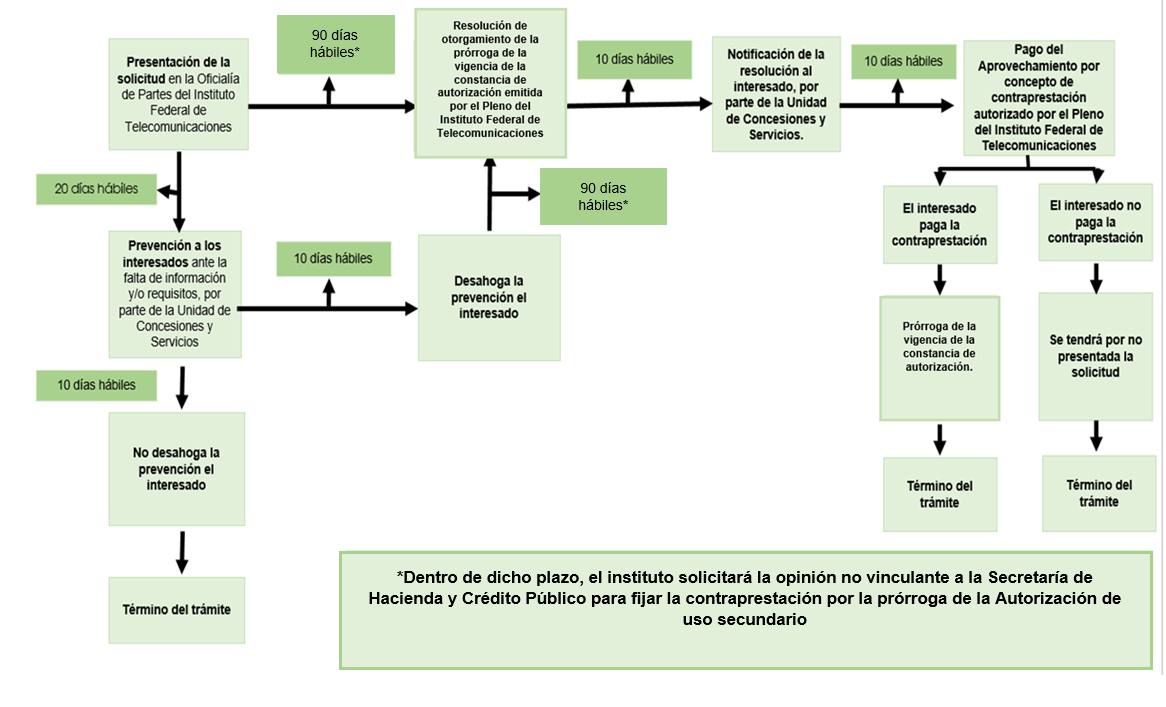 